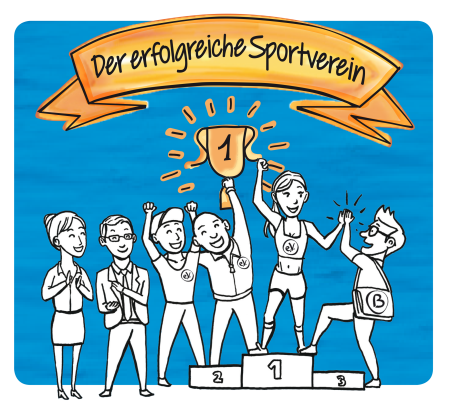 An den LandesSportBund Niedersachsen e.V. Abteilung: Organisationsentwicklung Ferdinand-Wilhelm-Fricke-Weg 1030169 Hannoververeinswettbewerb@lsb-niedersachsen.deVereinswettbewerb 2018: Sportvereine von heute! aktiv – flexibel – erfolgreich	&	digital  am  PC ausfüllbarName des Vereins:			     Ansprechpartner/in im Verein: 	     Straße / Hausnummer:		     PLZ / Ort:				     Telefon / Fax:				      /      E-Mail:					     Website Verein:			     Aktuelle Mitgliederzahl gesamt (lt. Bestandserhebung 2018):	     Hinweis:Unter allen Teilnehmenden verlost der LandesSportBund Niedersachsen e.V. wertvolle Sachpreise, u.a. auch Beratungen zur Vereinsentwicklung für interessierte Vereine.   	An einer Beratung zur Vereinsentwicklung hat unser Verein generell Interesse.     Wir hätten gern weitergehende Informationen dazu.    An einer Beratung hat unser Verein kein Interesse.Bitte dokumentieren Sie neben der Bewerbung und Projektbeschreibung Ihr Erfolgsmodell durch aussagekräftige Dokumente. Bitte beachten Sie dabei die Rahmenbedingungen (s. FAQs).Mit der Veröffentlichung unseres Wettbewerbsbeitrags sind wirProjektbeschreibung	 einverstanden   nicht einverstandenDokumente		 einverstanden   nicht einverstandenSenden Sie uns die Unterlagen per E-Mail bis zum 28.02.2019 zu.Hiermit versichere/n ich/wir, dass die Angaben der Wahrheit entsprechen und erkläre/n mich/uns mit den Regeln der Preisverleihung – insbesondere dem Ausschluss des Rechtsweges – einverstanden.Ort, Datum								Unterschrift1. Bewerbung - Angaben zum Verein